荆州市艾佳华家具产业园项目竣工环境保护验收意见2019年12月4日，荆州市艾佳华农林科技有限公司根据荆州市艾佳华家具产业园项目竣工环境保护验收监测报告并对照《建设项目竣工环境保护验收暂行办法》，严格依照国家有关法律法规、建设项目竣工环境保护验收技术规范指南、本项目环境影响报告书和审批部门审批决定等要求对本项目进行验收，提出意见如下：一、工程建设基本情况1、建设地点、规模、主要建设内容荆州市艾佳华农林科技有限公司位于荆州市太湖农场，北侧为新318国道，南侧为旧318国道。项目建设有2栋生产车间，1栋仓库，1栋食堂和1栋员工宿舍，建成后年产家具10200件建设过程及环保审批情况荆州市艾佳华农林科技有限公司于2018年11月委托荆州环境保护科学技术有限公司进行荆州市艾佳华家具产业园项目环境影响评价工作，2018年12月荆州市环境保护局荆州分局以荆分环保审文[2018]95号对该项目进行了批复。3、投资情况本项目实际总投资1500万元，其中环保投资77万元，占总投资5.1%。4、项目变更及验收范围二、环境保护设施建设情况1、废水项目废水主要为生活污水。生活污水主要污染物为COD、SS、氨氮、动物植物油和BOD5，通过化粪池处理后用于厂区绿化施肥。2、废气项目废气主要为有组织排放的木料切割粉尘、食堂油烟和少量无组织排放打磨粉尘。粉尘主要污染物为颗粒物，大型台锯的切割粉尘通过管道收集进入一套布袋除尘设施处理，通过15米排气筒排放。小型切割打磨产生的粉尘通过双桶布料除尘设施处理后尾气车间无组织排放。食堂油烟设置一套静电式油烟净化设施处理后排放。项目喷涂工艺目前外委处理，无有机废气产生。3、噪声项目主要噪声源为生产设备和废气处理设施风机等，通过选用低噪设备，加装减震垫和厂房隔声减少噪声对周围环境的影响。4、固体废物项目固体废物分为员工办公生活垃圾、一般固废。生活垃圾在厂内设置垃圾桶收集，由环卫部门定时清运。一般工业固体废物主要为木材废边角料、除尘设施收集粉尘、废五金件和废包装材料，外售给湖北浦润新能源发展有限公司。厂区内设置一般固废暂存区域存放。5、环境制度管理项目安排有环保兼职人员，环保责任制明确，实施环境保护与各类设备的统一管理。定期对员工进行环境教育和环保技术培训，满足环保管理的基本要求。项目建立了较为完善的环保档案管理制度，制定了详细的环境保护管理规章制度。（2）企业制定了相关环境检测方案，定期对厂内污染物进行监测，确保污染物长期稳定达标排放。四、环境保护设施调试效果无组织废气本次监测，无组织废气中颗粒物最大值0.440 mg/m3，符合《大气污染物综合排放标准》（GB 16297-1996）无组织监控浓度标准限值。噪声本次监测，该项目厂界东外1m处1#、厂界南外1m处2#、厂界西外1m处3#、厂界北外1m处4#噪声昼间最大值为58.2dB(A)、夜间最大值为47.6dB(A)，监测结果均符合《工业企业厂界环境噪声排放标准》（GB 12348-2008)2类标准限值要求；厂界西南侧居民点5#、厂界南侧居民点6#噪声昼间最大值为53.9dB(A)、夜间最大值为43.8dB(A)，监测结果均符合《声环境质量标准》（GB 3096-2008)1类标准限值要求。五、进一步完善要求1、明确验收范围，核实验收工况。2、梳理项目主要变更内容，说明原因，说明其合理性。3、完善布袋除尘设施排气筒验收监测数据。4、完善消防管理措施。5、按相关标准完善现场环保标识标牌，完善附图附件。6、加强环境管理措施，减少无组织粉尘排放。六、验收结论荆州市艾佳华农林科技有限公司荆州市艾佳华家具产业园项目环境保护手续齐全，基本落实了环评及批复中规定的各项环保措施，竣工验收监测条件符合《建设项目竣工环境保护验收管理办法》的相关规定，主要污染物实现了达标排放。按上述要求进一步完善后，可以按程序予以公示。七、验收人员信息验收工作组成员名单及信息附后。验收工作组2019年12月4日附件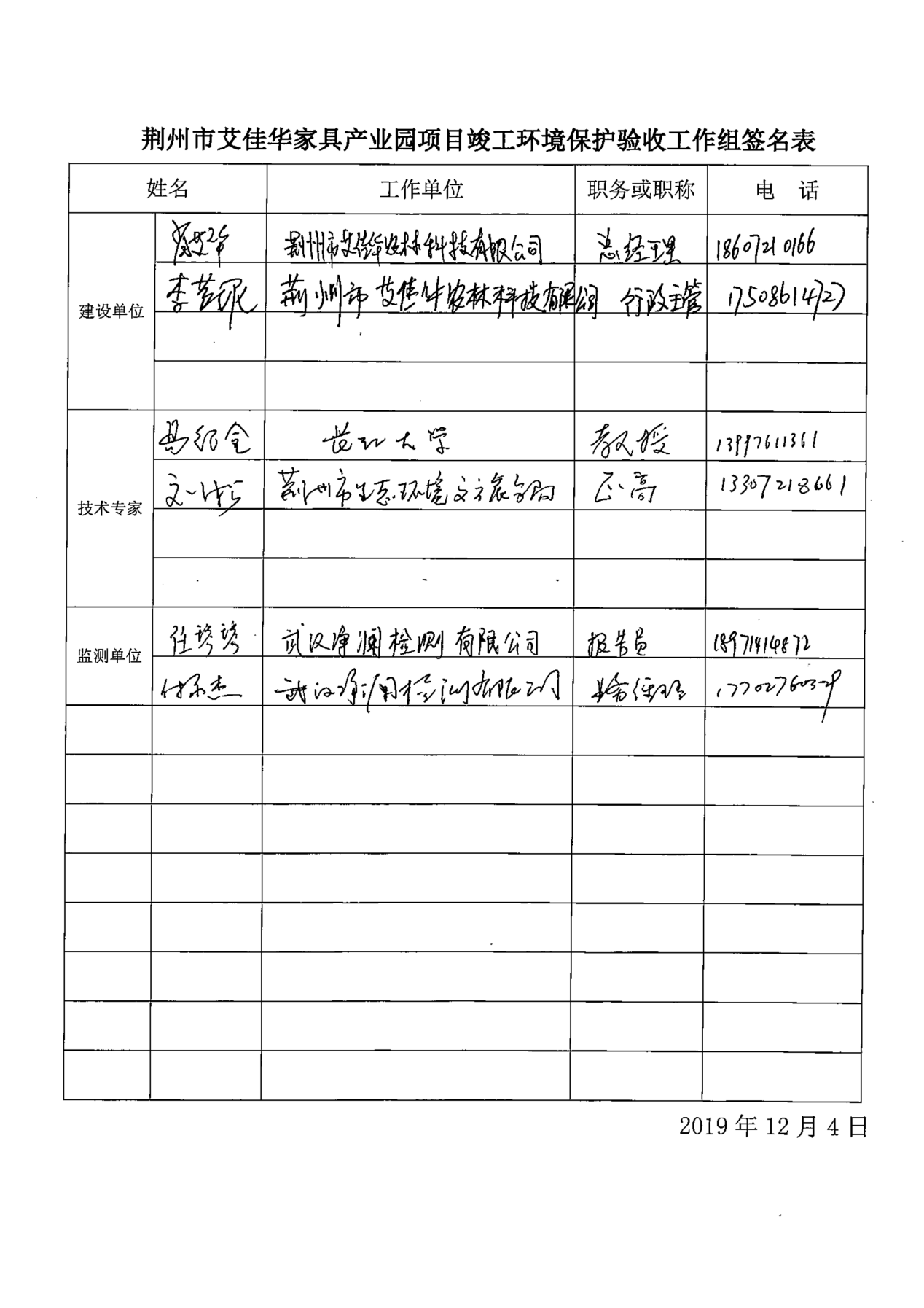 项目环评设计情况实际建设情况变更情况说明建设内容3栋车间、1栋仓库、1栋展厅2栋车间、1栋仓库由于规划及居民点原因，项目未建设建筑取消建设喷涂厂区内设置3间喷漆间委托其他企业处理/